Размещение внутрисалонной рекламы в маршрутных такси: Прайс-лист с 01.07.2012г. по 30.09.2012г.Стоимость размещения на маршрутах:3, 13, 54, 63, 66, 88,124, 163, Зоопарк-Александровка- ТЦ «Мега», 4,8, 11, 21,23, 29, 34, 40, 40а,42, 45,47,52, 58, 65, 67, 77, 79, 78, 83, 85, 92, 95.Стоимость размещения на маршрутах:3, 13, 54, 63, 66, 88,124, 163, Зоопарк-Александровка- ТЦ «Мега», 4,8, 11, 21,23, 29, 34, 40, 40а,42, 45,47,52, 58, 65, 67, 77, 79, 78, 83, 85, 92, 95.Стоимость размещения на маршрутах:3, 13, 54, 63, 66, 88,124, 163, Зоопарк-Александровка- ТЦ «Мега», 4,8, 11, 21,23, 29, 34, 40, 40а,42, 45,47,52, 58, 65, 67, 77, 79, 78, 83, 85, 92, 95.Стоимость размещения на маршрутах:3, 13, 54, 63, 66, 88,124, 163, Зоопарк-Александровка- ТЦ «Мега», 4,8, 11, 21,23, 29, 34, 40, 40а,42, 45,47,52, 58, 65, 67, 77, 79, 78, 83, 85, 92, 95.Срок аренды листовки1 месяц400500 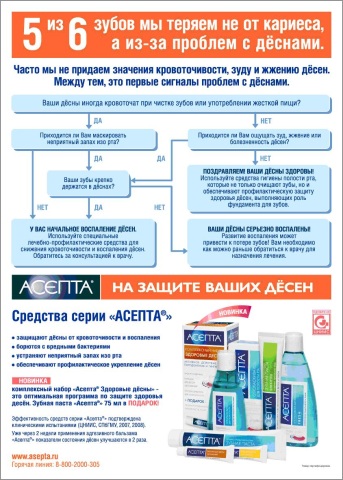 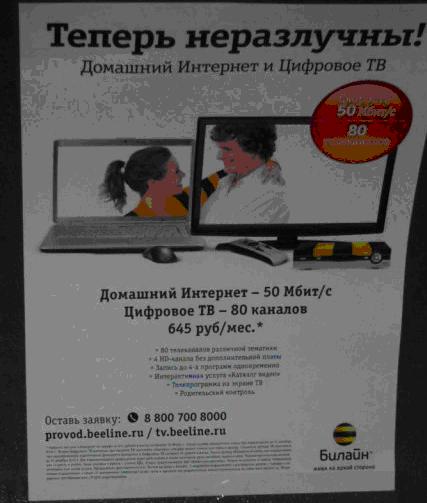 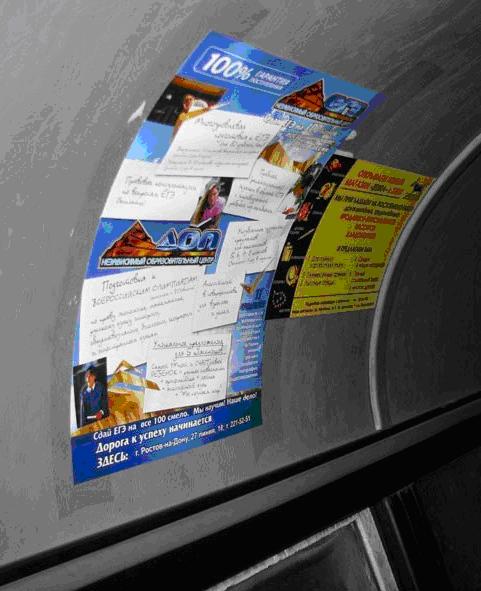 